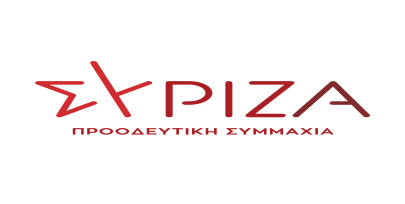 Προς το Προεδρείο της Βουλής των ΕλλήνωνΑναφοράΠρος τον Υπουργό ΥγείαςΘέμα: Ανοιχτή επιστολή παθολόγων των Παθολογικών Κλινικών, των Τμημάτων Επειγόντων Περιστατικών ΠΓΝΠ και ΓΝΠ Άγιος Ανδρέας και της Πρωτοβάθμιας Φροντίδας Υγείας της Πάτρας για την επερχόμενη αποδυνάμωση και των δύο νοσοκομείων το επόμενο διάστημα.Οι βουλευτές Αχαΐας, Σία Αναγνωστοπούλου και Κώστας Μάρκου καταθέτουν ως αναφορά την ανοιχτή επιστολή των παθολόγων των Παθολογικών Κλινικών, των Τμημάτων Επειγόντων Περιστατικών ΠΓΝΠ και ΓΝΠ Άγιος Ανδρέας και της Πρωτοβάθμιας Φροντίδας Υγείας της Πάτρας με την οποία ενημερώνουν για την επερχόμενη αποδυνάμωση και των δύο νοσοκομείων το επόμενο διάστημα και ζητούν από την 6η ΥΠΕ και το Υπουργείο Υγείας να δώσουν άμεσα μόνιμη λύση στο αδιέξοδο που οι ίδιοι δημιούργησαν σχετικά με την Παθολογική κλινική του Νοσοκομείου Πύργου, εξασφαλίζοντας τη στελέχωση με μόνιμους γιατρούς ώστε οι πολίτες της Ηλείας να μην είναι πολίτες δεύτερης κατηγορίας.Η δραματική κατάσταση του Νοσοκομείου Πύργου είναι γνωστή στις υγειονομικές αρχές και την ηγεσία της 6ης ΥΠΕ εδώ και πολλούς μήνες. Εκτός από τις ελλείψεις σε ιατρικό και νοσηλευτικό προσωπικό των τελευταίων ετών, η απαράδεκτη και αυταρχική συμπεριφορά του διοικητή του νοσοκομείου Πύργου έχει εξωθήσει σε φυγή ακόμη περισσότερους ιατρούς τους τελευταίους μήνες (συνολικά 15). Ενώ έχουν γίνει σχετικές καταγγελίες από τους θιγόμενους ιατρούς του νοσοκομείου Πύργου, ο Διοικητής της 6ης ΥΠΕ δεν προέβη σε καμία διορθωτική ενέργεια αλλά αντιθέτως επέτρεψε να χρονίσει και να επιδεινωθεί το πρόβλημα. Αντί να απομακρύνει τον διοικητή που μόλις σε ένα χρόνο κατάφερε να διαλύσει πλήρως το νοσοκομείο,με απόφαση του μετακινούνται στο Νοσοκομείο Πύργου παθολόγοι (μέχρι στιγμής 11) για κάλυψη εφημεριακών και όχι μόνο αναγκών, αποδυναμώνοντας με αυτόν τον τρόπο και τα νοσοκομείατης Αχαΐας.Επισυνάπτεται η σχετική επιστολή.Παρακαλούμε για την άμεση εξέταση της Αναφοράς μετά της Επιστολής, για την απάντηση και την ενημέρωσή μας σχετικά με τις ενέργειές σας.Αθήνα, 14.05.2021Οι καταθέτοντες βουλευτέςΑναγνωστοπούλου Αθανασία [Σία]Μάρκου Κώστας